NÁVOD K REGISTRACI NA DOUČOVÁNÍRegistruji se v systému Na odkazu https://doucovani.zapojmevsechny.cz/school/registration-user/20?code=$2y$10$w6BnuVD7PvzPNcpJXor9AeShX7jczJCwtNhN1eFj.IUI1/LiN/shi    se zaregistrujete do systému. Obdržíte potvrzovací email (nejpozději do 24 hodin od registrace).Přihlásíte se do systému a vyplníte základní údaje (jméno, příjmení, heslo). Vybírám si doučování Po přihlášení do systému si vyberete, co a na jaké škole chcete doučovat (můžete filtrovat dle předmětů, ročníků, krajů, on-line/prezenční formy, speciálních vzdělávacích potřeb apod).  Klikněte na školu, kterou jste si vybrali, a klikněte na tlačítko přijmout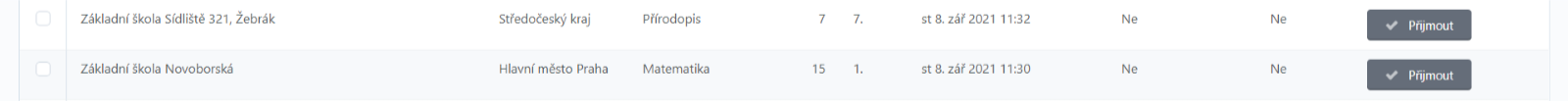 Domlouvám doučování Po přijetí nabídky se zobrazí kontakt na kontaktní osobu z Vámi vybrané školy, se kterou si domluvíte podrobnosti doučování.Pokud se na doučování domluvíte, změňte stav převzata na probíhá (tím máte tuto poptávku zamluvenou).Pokud se na doučování nedomluvíte, změňte stav převzata na čeká na převzetí.  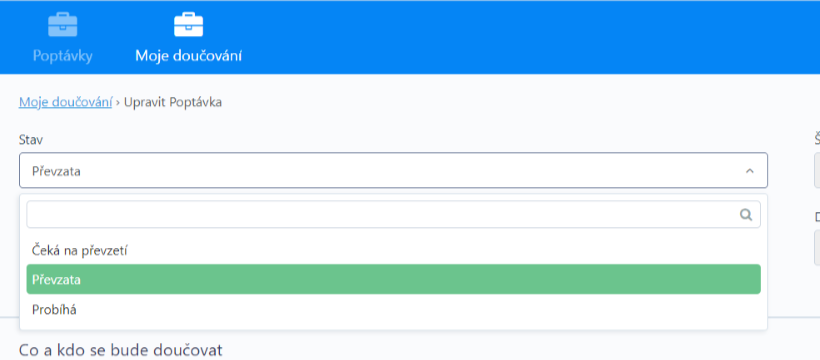 Chci doučovat jen část žáků z poptávkyPokud chcete doučovat na vybrané škole pouze část žáků, postupujte následně: Na kartě Moje doučování klikněte na tlačítko zkopírovat.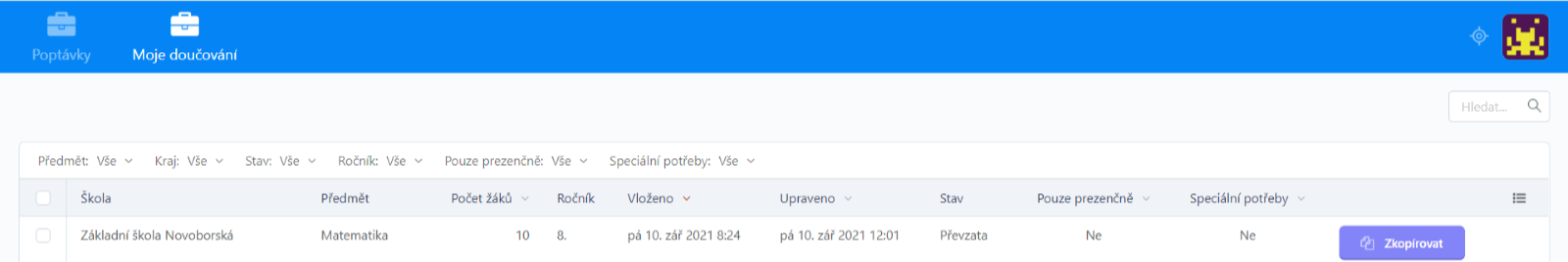 Zapište počet žáků, které vracíte do systému, a klikněte na Uložit (tímto se daný počet žáků vrazí do fáze poptávky čekající na převzetí). Na kartě Moje doučování v řádku vaší převzaté poptávky upravte počet žáků, které budete doučovat. Ukončuji doučování – potřebuji potvrzení o doučováníPokud jste odučili stanovený počet hodin (nebo jste se s učitelem dohodli na ukončení doučování), vyplňte v systému počet odučených hodin a odešlete k potvrzení. 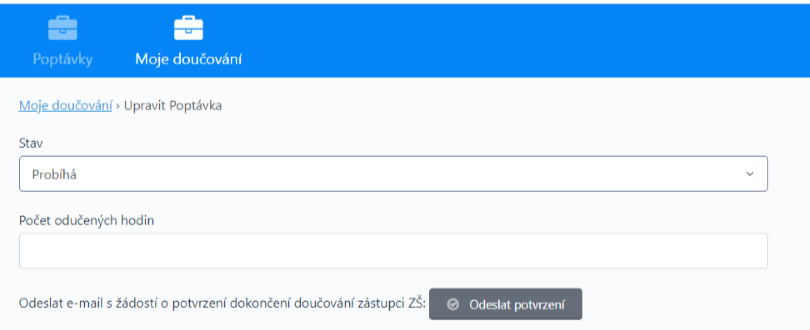 Informace o potvrzení doučování přijde e-mailem Vám i koordinátorovi za Vaši fakultu. Po potvrzení doučování Vám přijde v emailu také link na krátký evaluační dotazník (doba vyplnění cca 3 min.), budeme moc rádi, pokud ho vyplníte.  Děkujeme!Problémy při registraci: napište na praxe@pedf.cuni.cz.Problémy při doučování: Pokud se vyskytnou nějaké komplikace (typu motivace žáka, jeho práce, vztahové věci apod.), kontaktujte učitele žáka a vyučujícího v paralelce. Pokud budete nuceni doučování předčasně ukončit, informujte e-mailem učitele/uvedenou kontaktní osobu a v systému změňte stav převzata na čeká na převzetí. 